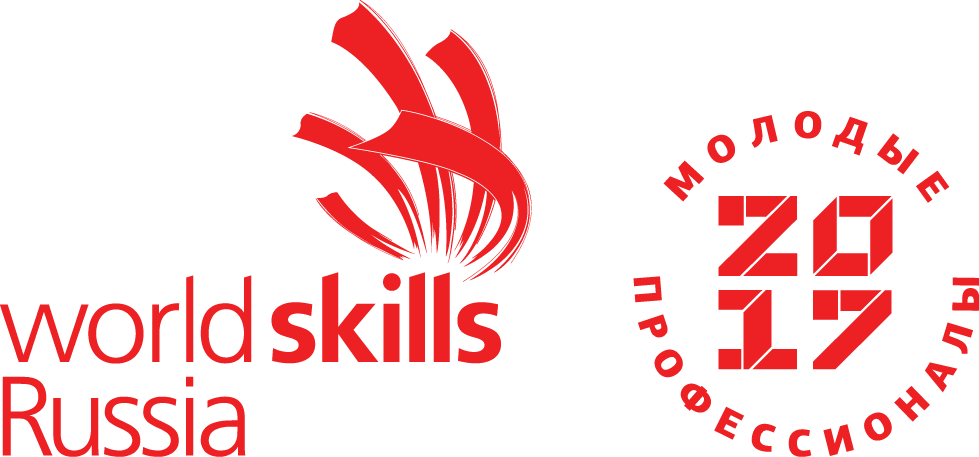 Конкурсное заданиекомпетенция Ландшафтный дизайн 37 Landscape GardeningВозрастная категория 17- 22 летII Открытого Регионального чемпионата Калининградской области 2018«Реализация (выполнение комплекса строительных работ, благоустройства и озеленения) проекта малого сада»Конкурсное задание включает в себя следующие разделы:ВведениеФормы участия в конкурсеЗадание для конкурсаМодули задания и необходимое времяКритерии оценкиНеобходимые приложенияКоличество часов на выполнение задания: 15 ч.Разработано экспертами WSR: Грачева Е.Н.Даниловская Е.А.Васильев С.Ю.Григорович Т.В.Белоусов А.А.Страна: РоссияВВЕДЕНИЕ1.1  Название и описание профессиональной компетенции1.1.1 Название профессиональной компетенции: Ландшафтный дизайн, возрастная категория 17-22 лет.1.1.2  Описание профессиональной компетенцииПрофессиональный техник, мастер зеленого хозяйства обеспечивает производство работ по благоустройству и озеленению территории, выполняя всю работу в соответствии с действующими сводами правил. Работа включает в себя необходимость определять номенклатуру и осуществлять расчет объемов (количества) и графики поставки материально-технических ресурсов в соответствии с производственными заданиями и календарными планами производства работ на объекте строительства. Также он должен определять виды и сложность, рассчитывать объемы строительных работ и производственных заданий в соответствии с имеющимися ресурсами, также определять соответствие технологии и результатов осуществляемых видов работ по благоустройству и озеленению проектной документации, нормативным техническим документам, техническим условиям, технологическим картам. Техник, мастер зеленого хозяйства  должен производить визуальный и инструментальный контроль качества поставляемых материально-технических ресурсов и выполнение работ  по благоустройству и озеленению.1.2 Область применения1.2.1 Каждый Эксперт и Участник обязан ознакомиться с данным Конкурсным заданием.1.3 Сопроводительная документация1.3.1 Поскольку данное Конкурсное задание содержит лишь информацию, относящуюся к соответствующей профессиональной компетенции, его необходимо использовать совместно со следующими документами:WSR, Регламент проведения чемпионата;WSR, Техническое описание;WSR, онлайн-ресурсы, указанные в данном документе;WSR, политика и нормативные положения;Инструкция по охране труда и технике безопасности по компетенции.2. ФОРМЫ УЧАСТИЯ В КОНКУРСЕВ компетенции Ландшафтный дизайн 37 Landscape Gardening соревнования проводятся командные, в состав каждой команды входит два конкурсанта.3. ЗАДАНИЕ ДЛЯ КОНКУРСАСодержанием конкурсного задания являются работы по строительству, благоустройству и озеленению фрагмента малого сада. Работу по Конкурсному заданию необходимо разместить в границах экспо-места площадью 20 м2 (5,0 х 4,0 м). Конкурсное задание включает в себя модули: компоновка зеленых насаждений, элементы мощения, подпорные стены, деревянные конструкции, которые выполняются последовательно. Каждый выполненный модуль оценивается отдельно.Оценка производится, как в отношении работы модулей, так и в отношении процесса выполнения конкурсной работы. Если участник конкурса не выполняет требования техники безопасности, подвергает опасности себя или других конкурсантов, такой участник может быть отстранен от конкурса. Окончательные аспекты критериев оценки уточняются членами жюри.Участники соревнований получают пакет рабочей документации. Время и детали конкурсного задания в зависимости от конкурсных условий могут быть изменены членами жюри.4. МОДУЛИ ЗАДАНИЯ И НЕОБХОДИМОЕ ВРЕМЯУчастники выполняют четыре модуля, при выполнении которых следует обратить внимание на:Модуль 1: Компоновка зеленых насажденийКоманде необходимо провести работы по озеленению в виде посадок древесно - кустарниковой и травянистой растительности. Работы проводятся, согласно рабочей документации. Определенный процент посадочного материала с точки зрения создания композиции компонуется участниками самостоятельно.Модуль 2: МощениеКоманде необходимо выполнить работу по созданию элементов мощения согласно рабочей документации из предложенных материалов. Высотные значения указаны на чертеже.Модуль 3: СтеныКоманде необходимо выполнить комплекс строительных работ для возведения подпорных стенок согласно рабочей документации из предложенных материалов. При выполнении стен материал укладываются без раствора. Верхняя каменная крышка нарезается участниками самостоятельно, фиксируется на раствор.Модуль 4: Деревянные конструкцииКоманде согласно рабочей документации  необходимо точно разметить и отрезать пиломатериалы, выполнить сборку изделия, с использованием крепежей.Продолжительность выполнения Конкурсного задания три дня. Максимальное время выполнения -15 часов. Распределение времени по модулям представлено в таблице 1. Таблица 1- Распределение времени при выполнении Конкурсного заданияДля выполнения конкурсного задания, участникам необходимо принести с собой на чемпионат собственные строительные инструменты и оборудование в ящиках для инструмента (TOOLBOX), которые должны соответствовать требованиям техники безопасности.Содержание TOOLBOX может включать в себя:
- инструменты для нивелирования, разметки, измерения (например, автоматический или лазерный нивелир, лазерный уровень); -складной метр, рулетка;
- карандаш, маркер или масляный мелок;- рейка или бруски для выравнивания;
- отвес;
- молоток рихтовочный без отдачи;
- мастерок;
- молоток каменщика, молоток-кирочка;
- строительный угол;
- строительный уровень;
- долото;
- пила, ножовка;
- стамески;
- молоток;
- обрезные ножницы / секаторы;
- ножницы по металлу;- предметы индивидуальной защиты  (очки, средства защиты органов слуха, перчатки, защитная обувь, защита колен и респиратор и т.д.) (см. указания по ТБ и ОТ).Все предконкурсные обсуждения проходят на особом форуме (http://forum.worldskills.ru). Публикация Конкурсного задания происходит за один месяц до чемпионата. Обсуждение инструментов и принятие решения относительно их допустимости осуществляется на форуме.	Размер ящика для инструментов не регламентируется, но его размер не должен создавать неудобства для работы остальных участников и организации общей инфраструктуры площадки по компетенции. Измерительные приборы (геодезические) и средства индивидуальной защиты (СИЗ), могут перевозиться в отдельных контейнерах. Инструмент, перечисленный в ИЛ, не может быть продублирован участниками в индивидуальном ящике с инструментами (TOOLBOX). Шаблоны и заготовки соответствующие элементам задания запрещены.5. Критерии оценкиВ данном разделе определены критерии оценки и количество начисляемых баллов (судейство и объективные) таблица 2. Общее количество баллов задания/модуля по всем критериям оценки составляет 52.Таблица 2- Критерии оценкиОкончательная система оценки под конкретное задание пишется сообществом сертифицированных экспертов, утверждается на форуме и является типовой для всех регионов на конкретный чемпионатный год.6. НЕОБХОДИМЫЕ ПРИЛОЖЕНИЯПакет рабочей документации (чертежи) представлены отдельным файлом.№ п/пНаименование модуляРабочее времяВремя на задание1Модуль 1: Компоновка зеленых насажденийС3 09.00-14.001 час2Модуль 2: МощениеС1 09.00-14.00C2 09.30-14.005 часов3Модуль 3: СтеныС1 09.00-14.00С2 09.00-14.005 часов4Модуль 4: Деревянные конструкцииС2 09.00-18.004  часаРазделКритерийОценкиОценкиОценкиРазделКритерийСудейство, JudgmentJ-JudgОбъективнаяO-ObjОбщаяtotalАПроцесс работы909ВКомпоновка зеленых насаждений235СМощение3710DСтены21012Е Деревянные конструкции4711F Общее впечатление235Итого Итого 223052